Name:_____________________________________                                                                                                    Period:_______2016-2017 Semester 1 TEST Study Guide APhotosynthesis Process and Cellular Respiration Process:Write the balanced chemical equation for PhotosynthesisWrite the balanced chemical equation for Cellular RespirationPhotosynthesis occurs in the ________________________Cellular Respiration occurs in the ______________________The purpose of Photosynthesis is to make ______________________The purpose of Cellular Respiration is to convert _____________ into _________ energy___________________________uses carbon dioxide___________________________ produces carbon dioxide.Cycle of Energy Notes:1.Write the reaction for photosynthesis:______________ + _______________ + _______________ -   _______________ + _________2. Define photosynthesis:  ____________________________________________________________________    ______________________________________________________________________________3. Photosynthesis happens in the _________________________________________ of _______________cells.4. Write the reaction for cellular respiration:____________ + _______________ -   _______________ + _______________ + ___________5. Define cellular respiration:  _________________________________________________________________    ______________________________________________________________________________6. Respiration happens in the ______________________________of_________________cells.7. Photosynthesis and respiration are mostly ____________________________________ of each other.8. What is the whole purpose of the cycle of photosynthesis and respiration?             ______________________________________________________________________________Cellular EnergyDraw and label a ATP moleculeHow does a cell get its energy from an ATP moleculeDraw and label a ADP moleculeCell Structure and Organelle FunctionsList 3 organelles that are in plant cells but not animal cells.Write one organelle that is in an animal cell and not a plant cell.What is the function of a Lysosome?____________________ is found in plant cells and its function is to give the cell a rigid structure.Label the following Plant Cell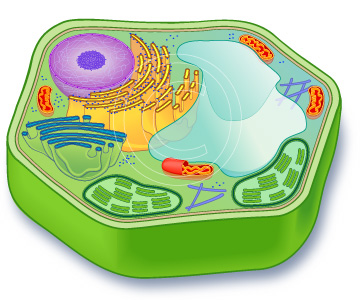 Label the following animal cell: 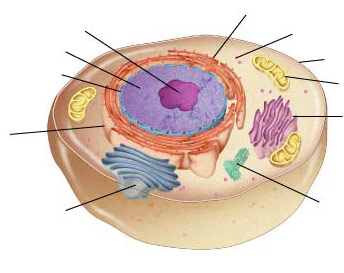 Label the cells below either Prokaryote or Eukaryote                 _________________________                                   _________________________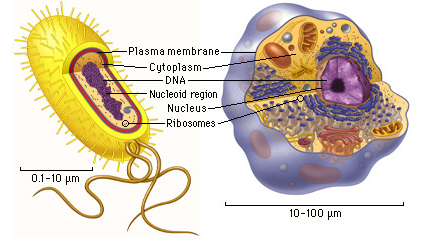 What are the differences between a prokaryote and eukaryote?Cell Theory 1. State the three parts of the cell theory:    a. ______________________________________________________________________________    b. ______________________________________________________________________________    c. ______________________________________________________________________________2. What technology was necessary before the Cell Theory could be discovered?     ___________________________________Cell Organelles1. Write the function of each of the following:    a. cell wall:  _____________________________________________________________________________    b. cell membrane:  ________________________________________________________________________        ______________________________________________________________________________    c. cytoplasm:  ____________________________________________________________________________    d. nucleus:  ______________________________________________________________________________    e. nuclear membrane:  _____________________________________________________________________    f. chromatin:  __________________________________________________________________________    g. endoplasmic reticulum (E.R.):  ____________________________________________________________    h. ribosome:  _____________________________________________________________________________        ______________________________________________________________________________     mitochondria:  __________________________________________________________________________        ______________________________________________________________________________    j. chloroplast: ____________________________________________________________________________       ______________________________________________________________________________    k. lysosome:  ____________________________________________________________________________        ______________________________________________________________________________    l. vacuole:  ______________________________________________________________________________       ______________________________________________________________________________    m. golgi body:  ___________________________________________________________________________    n. centriole:  _____________________________________________________________________________Name:_____________________________________                                                                                                    Period:_______2016-2017 Semester 1 TEST Study Guide BCell Transport  Active transport moves molecules from an area of ____________concentration to _________concentration.Passive transport moves molecules form and area of __________ concentration to __________ concentration.______________ transport requires energy and ________________transport does not.The drawing shows four beakers with 100mL of different concentrations of sucrose solutions.  Identical slices of kiwi with a sucrose concentration of 37% were placed in each beaker.  Use the diagram below to answer questions 4-8.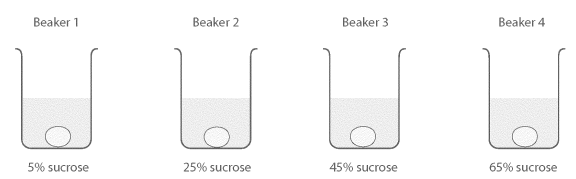 4.  Label the sucrose and water concentrations for the inside of the cell on the diagram.5.  Label the water concentration found in each beaker under the sucrose concentration.6. Draw an arrow showing which way water will diffuse. Label each beaker as hypo, hyper, or isotonic solution. 7.  Which solution will LOSE the MOST mass after 4 hours.9.  Draw a 5th beaker in the box to the right that shows a control set up for this experiment.10. What is the difference between active and passive transport?11. Explain both reasons cells have to use active transport:   1.)____________________________________________________________________________   2.)____________________________________________________________________________12. What do we mean when we say a cell membrane is semi-permeable?  13. Label the parts of the cell membrane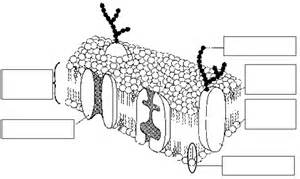 Bacteria and VirusesWhat is the difference between bacteria and viruses?What do both bacteria and viruses have in common?How are bacterial infections treated?How are viral infections treated?How would you prevent a flu virus?How would you cure a cold virus?How would you cure a strep throat bacterial infection?PlantsLabel the reproductive structures in a flower. 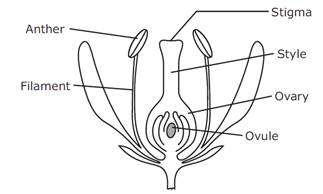 What is thigmotropism?What is geotropism?What structures in a plant allow for the transport of water and nutrients throughout a plant?TaxonomyMatch the following to their respective characteristics.Animalia 				Mobile, eukaryote, heterotrophPlantae				Immobile, autotroph, eukaryoteFungi					Immobile, heterotroph, eukaryote		Place the following levels of taxa from most closely related to least related. Domain PhylumKingdomOrderGenusFamily ClassSpecies______, ______, _______, ________, ________, ________, ________, _________What are the two parts of a scientific name?How is a scientific name written? Given the information in the chart below what is the scientific name of the Cow?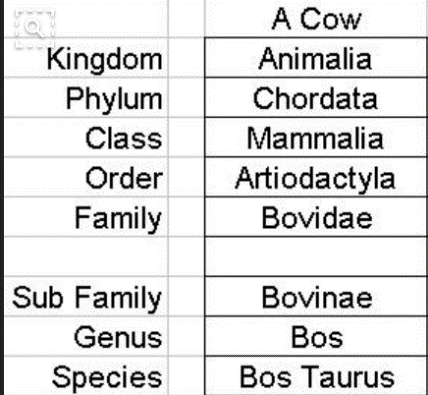 Given the information in the chart below what is the scientific name of the Human? 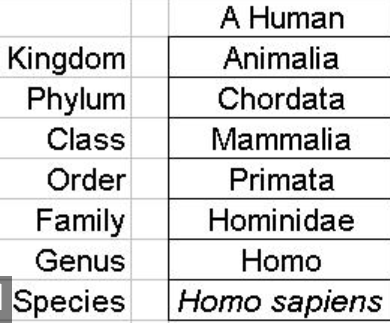 Macromolecules and EnzymesHow can you identify an enzyme in a test question?What is an enzyme?How do enzymes affect a chemical reaction?What three factors can affect how well an enzyme works?Which element is most abundant in all organic compounds (macromolecules)?Fill in the following table with the Macromolecule (organic compound) informationScientific Method and GraphingWhat measuring tools would you use to measure the volume of a liquid in lab?Of the three tools shown which one would be the most precise measurement?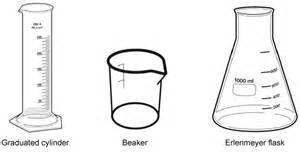 What measuring tools would you need to measure the mass of an object?A team of students wanted to determine if slugs preferred green foods to non-green foods.  They set up an experiment using one slug per container.  The results are shown in the data table below. 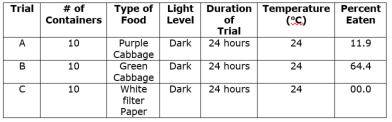 What should be concluded from this data? Katia conducted an experiment to look at the relationship between age and average height.  A summary of her results are shown in the data table above. Prepare a graph of the data from Katia’s experiment. 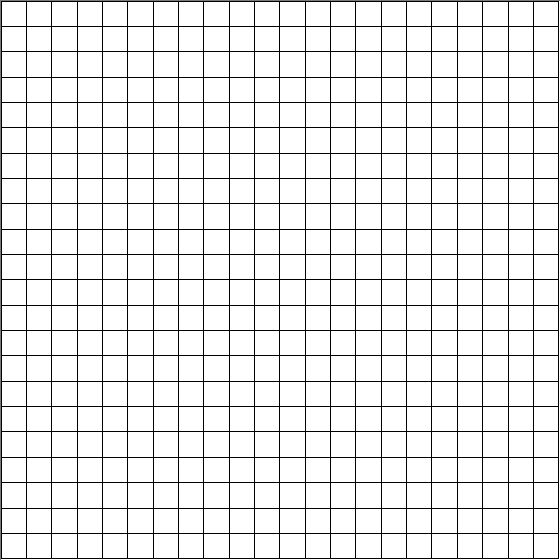 List the steps of the scientific method.Body SystemsFill in the following chart with the appropriate information: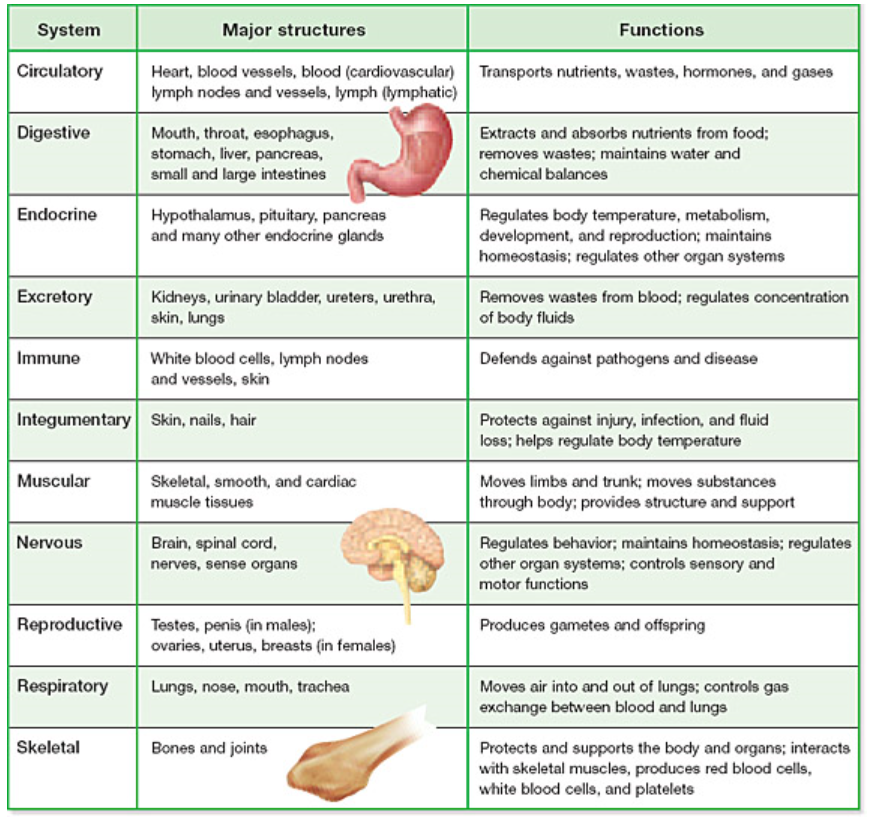 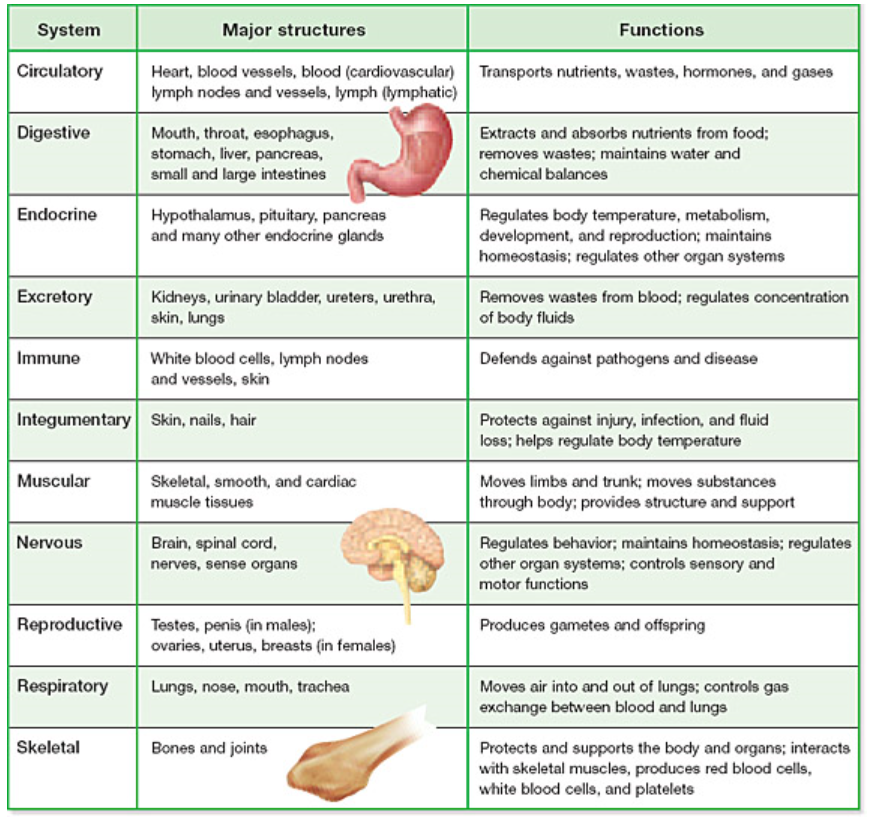 Name:_____________________________________                                                                                                    Period:_______2016-2017 Semester 1 TEST Study Guide CWhat is a control group?Use the chart below to answer 2 - 5.What are the 4 types of biomolecules?What elements make up each biomolecule?What are the Monomers/polymers of each?What are their functions?Draw a quick sketch of the chemical makeup of a carbohydrate, a lipid, and an amino acid. Diagram and label the key parts of a nucleotide.Carbohydrate: 						Lipid:Amino Acid:						Nucleotide:What is the role of enzymes in the body?Think of what the graph of an exothermic reaction looks like.  Now consider the same reaction, but with an added enzyme.  What will look different on the graph? Draw a graph with explanation. What do enzymes do in a chemical reaction?List the organelle that goes with each of the following functions.Why are lysosomes necessary in eukaryotic cells?What is the difference between and autotroph and a heterotroph?What is the primary function of the cell membrane?  What physical characteristic allows for this function to take place?What is the role of proteins in the cell membrane?Fill in the boxes below:Where is DNA stored in a eukaryotic cell?Label each of the following as one of the following:  virus, eukaryote, or prokaryote 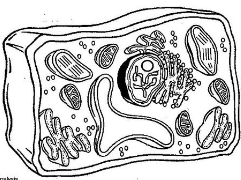 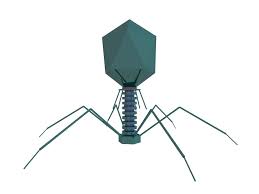 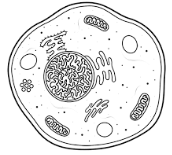 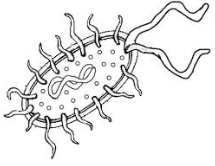 Fill in the following chart with the following terms, as needed:(Cell type) Prokaryote,	Eukaryote, (# of cells) Unicellular, Multicellular, (Feeding type) Autotroph, HeterotrophDescribe the methods used to treat for, or prevent, a bacterial infection and a virus.Bacteria:Virus:What is Binomial Nomenclature?What is DKPCOFGS as it relates to taxonomy?  Which of the following are most closely related?  Why did you chose the answer you chose?                  What is diffusion and how is it different from osmosis?Carefully consider the following questions. What type of solution is the cell and what type of solution is the surrounding solution in the beaker? (no answer here, just thought)Imagine a cell that is hypotonic to its surroundings.  The cell is permeable to water but not the solute (like salt).  Is the cell swelling, shrinking, or staying the same size?  Explain the justification of your answer. Same scenario only the cell is hypertonic to the surrounding environment.  Is it swelling, shrinking, or staying the same?   Explain the justification of your answer.What does isotonic mean?When measuring liquids, you are measuring volume.  Name two pieces of lab equipment used to measure liquids.  Of the above 2 pieces of equipment which would give you the most precise measurement?When measuring mass, what type of equipment would you use?List the steps of the scientific method.____________________________________________________________________________________________________________________________________________________________________________________________________________________________________________________________During which step of the scientific method should safety precautions be planned?__________________________________________Draw a diagram of a cell membrane – include and label the phospholipids, membrane bound proteins, the intra/extracellular sides. What is the function of a protein channel?What is photosynthesis and why is it so important to all life on Earth? Where does the reaction take place, what are the reactants/products?What is cellular respiration and why is this so important to life on Earth? What are the 2 energy pathways that respiration can follow-What’s the same and what’s different? List the steps of each pathway and where do they occur, and the reactants and the products of those different types of respiration?How do photosynthesis and cellular respiration relate to each other? How are they similar?*Be able to read graphs, and data charts. Be able to recognize a virus and bacteria diagram and know the differences between plant and animal cells. PLEASE go to Stupkascience.weebly.com to view the practice test and review keys. Macromolecule (Organic Compound)MonomerPolymerElementsFunctions/key wordsGrowth ChartGrowth ChartAge (year)Average Height (cm)51096115712081259130101451115212160Name of BiomoleculeElements that make up that biomoleculeMonomers/PolymersFunction/ FOODORGANELLEFUNCTIONSuper highway to move things from one part of cell to another. No ribosomesControl center of the cell.  The nucleolus is found here.Gatekeeper of the cell.  Allows some things in and keeps other things out.Manufactures protein synthesis.  Some are found on the ER others are floating freeTransport of proteins & lipids throughout cell. Has RibosomesConverts light to energy.  Only in plant cells.Converts energy to forms the cells can use. (ATP)  Powerhouse of the cell.Packages and delivers proteins and lipids. The UPS of the cell.Digests and gets rid of  used parts of cell with enzymesStores water and waste until eliminatedGel – like substance that allows organelles to move around freely.Gives protection and support for the plant.  Made of cellulose.Organelle or substanceFound in Prokaryote, Eukaryote, or Both (P,E, or B)NucleusMitochondriaChloroplastERRibosomeGenetic materialKingdomCell Type# of CellsFeeding TypeProtistaMostly _____cellularFungiPlantaeAnimaliaScientific NameCommon NameLutjanus campechanusRed snapperPenaeus aztecusBrown shrimpPanulirus argusSpiny lobsterOcyurus chrysurusYellowtail snapperPenaeus duorarumPink shrimpSiconia brevirostrisRock shrimp